www.czechstepbystep.czKrátké české zprávy: Začaly maturity
Před poslechem:					                                       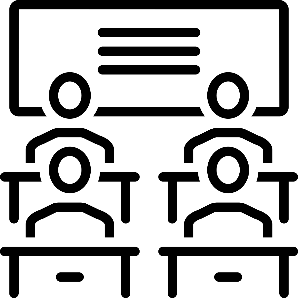 1. Povídejte si.   1. Jak probíhá maturita ve Vaší zemi?2. Už jste maturitu skládal/a? Jaké to bylo?………………………………………………………................Při poslechu:2. Označte, co je správně.1. Minulý týden začala písemná / ústní část maturitních zkoušek.2. Maturitou se ukončuje studium na vysokých / středních školách.3. Ve společné části jsou 2 / 4 povinné zkoušky.4. Zkouška z matematiky je / není pro všechny povinná.5. I v minulých letech připravovala / kritizovala zkoušku společnost Cermat.6. Profilová část maturity probíhá / neprobíhá na všech školách ve stejný termín.……………………………………………………………………………………..Po poslechu:3. Doplňte slova do textu. Jedno slovo nebudete potřebovat.   ▲ které ▲ konat ▲ ředitel ▲ letech ▲ společné ▲ buď ▲ že ▲ začalaZačaly maturityMinulý týden (1.) ________ písemná část maturitních zkoušek, (2.) _______ ukončují studium na středních školách. Ve (3.) _______ části maturanti skládali dvě povinné zkoušky – první z českého jazyka a literatury a druhou (4.) _______ z matematiky, nebo z cizího jazyka. Na výběr měli angličtinu, němčinu, francouzštinu nebo španělštinu. Stejně jako v minulých (5.) ______ připravila jednotnou část zkoušky společnost Cermat. Zkoušky z profilové části se budou (6.) _______ od 16. května do 10. června. Konkrétní termíny určuje (7.) _______ školy nejmíň dva měsíce předem. Přejeme všem maturantům úspěšné složení "zkoušky dospělosti".